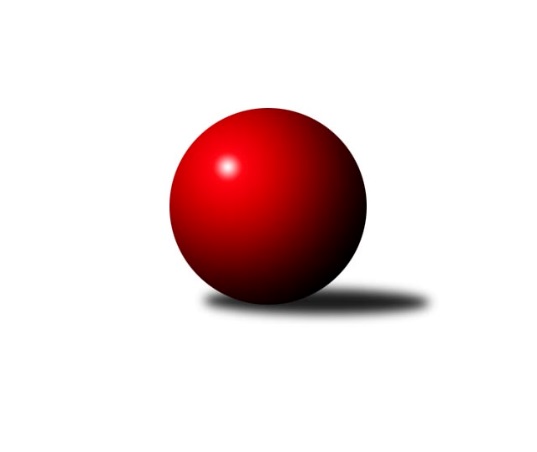 Č.7Ročník 2021/2022	5.5.2024 Západočeská divize 2021/2022Statistika 7. kolaTabulka družstev:		družstvo	záp	výh	rem	proh	skore	sety	průměr	body	plné	dorážka	chyby	1.	Loko Cheb B	7	5	0	2	68 : 44 	(37.0 : 29.0)	2557	10	1749	808	28.4	2.	Kuž.Holýšov A	7	5	0	2	66 : 46 	(34.5 : 29.5)	2596	10	1790	806	41.4	3.	Kuž.Holýšov B	7	5	0	2	63 : 49 	(32.0 : 34.0)	2582	10	1776	806	39	4.	Slovan K.Vary B	7	4	1	2	70 : 42 	(31.5 : 22.5)	2658	9	1814	845	30.3	5.	Baník Stříbro	7	4	0	3	62 : 50 	(41.0 : 23.0)	2626	8	1803	823	30.4	6.	TJ Dobřany	7	3	2	2	62 : 50 	(34.0 : 36.0)	2544	8	1748	796	38	7.	Loko Cheb A	8	4	0	4	59 : 69 	(37.0 : 35.0)	2573	8	1790	783	36.8	8.	Kuželky Ji.Hazlov B	7	3	0	4	52 : 60 	(29.5 : 30.5)	2588	6	1781	807	37.6	9.	Sokol Útvina	8	2	2	4	50 : 78 	(32.0 : 42.0)	2568	6	1776	792	36	10.	TJ Jáchymov	7	2	0	5	47 : 65 	(29.0 : 39.0)	2550	4	1755	795	38.6	11.	TJ Havlovice	7	2	0	5	42 : 70 	(28.0 : 38.0)	2434	4	1725	709	46.9	12.	KK Karlovy Vary	7	1	1	5	47 : 65 	(22.5 : 29.5)	2490	3	1738	751	40Tabulka doma:		družstvo	záp	výh	rem	proh	skore	sety	průměr	body	maximum	minimum	1.	Baník Stříbro	4	4	0	0	52 : 12 	(31.0 : 13.0)	2669	8	2771	2557	2.	Loko Cheb B	4	3	0	1	46 : 18 	(23.5 : 12.5)	2710	6	2803	2636	3.	Kuž.Holýšov A	3	3	0	0	38 : 10 	(17.0 : 11.0)	2697	6	2732	2676	4.	Loko Cheb A	4	3	0	1	39 : 25 	(24.5 : 13.5)	2681	6	2816	2476	5.	TJ Dobřany	4	2	1	1	40 : 24 	(22.0 : 22.0)	2575	5	2661	2462	6.	Sokol Útvina	4	2	1	1	34 : 30 	(17.5 : 10.5)	2557	5	2572	2528	7.	Slovan K.Vary B	3	2	0	1	36 : 12 	(12.0 : 2.0)	2637	4	2680	2594	8.	TJ Havlovice	3	2	0	1	32 : 16 	(18.0 : 18.0)	2506	4	2561	2462	9.	Kuž.Holýšov B	3	2	0	1	30 : 18 	(17.0 : 19.0)	2697	4	2722	2648	10.	TJ Jáchymov	4	2	0	2	38 : 26 	(17.0 : 15.0)	2470	4	2496	2454	11.	Kuželky Ji.Hazlov B	3	2	0	1	26 : 22 	(13.0 : 17.0)	2657	4	2754	2563	12.	KK Karlovy Vary	4	1	1	2	33 : 31 	(12.0 : 10.0)	2573	3	2587	2549Tabulka venku:		družstvo	záp	výh	rem	proh	skore	sety	průměr	body	maximum	minimum	1.	Kuž.Holýšov B	4	3	0	1	33 : 31 	(15.0 : 15.0)	2553	6	2605	2499	2.	Slovan K.Vary B	4	2	1	1	34 : 30 	(19.5 : 20.5)	2651	5	2728	2576	3.	Loko Cheb B	3	2	0	1	22 : 26 	(13.5 : 16.5)	2506	4	2526	2483	4.	Kuž.Holýšov A	4	2	0	2	28 : 36 	(17.5 : 18.5)	2570	4	2702	2442	5.	TJ Dobřany	3	1	1	1	22 : 26 	(12.0 : 14.0)	2534	3	2570	2512	6.	Kuželky Ji.Hazlov B	4	1	0	3	26 : 38 	(16.5 : 13.5)	2571	2	2709	2476	7.	Loko Cheb A	4	1	0	3	20 : 44 	(12.5 : 21.5)	2603	2	2832	2491	8.	Sokol Útvina	4	0	1	3	16 : 48 	(14.5 : 31.5)	2572	1	2609	2528	9.	KK Karlovy Vary	3	0	0	3	14 : 34 	(10.5 : 19.5)	2462	0	2544	2365	10.	Baník Stříbro	3	0	0	3	10 : 38 	(10.0 : 10.0)	2604	0	2608	2600	11.	TJ Jáchymov	3	0	0	3	9 : 39 	(12.0 : 24.0)	2591	0	2671	2553	12.	TJ Havlovice	4	0	0	4	10 : 54 	(10.0 : 20.0)	2416	0	2426	2407Tabulka podzimní části:		družstvo	záp	výh	rem	proh	skore	sety	průměr	body	doma	venku	1.	Loko Cheb B	7	5	0	2	68 : 44 	(37.0 : 29.0)	2557	10 	3 	0 	1 	2 	0 	1	2.	Kuž.Holýšov A	7	5	0	2	66 : 46 	(34.5 : 29.5)	2596	10 	3 	0 	0 	2 	0 	2	3.	Kuž.Holýšov B	7	5	0	2	63 : 49 	(32.0 : 34.0)	2582	10 	2 	0 	1 	3 	0 	1	4.	Slovan K.Vary B	7	4	1	2	70 : 42 	(31.5 : 22.5)	2658	9 	2 	0 	1 	2 	1 	1	5.	Baník Stříbro	7	4	0	3	62 : 50 	(41.0 : 23.0)	2626	8 	4 	0 	0 	0 	0 	3	6.	TJ Dobřany	7	3	2	2	62 : 50 	(34.0 : 36.0)	2544	8 	2 	1 	1 	1 	1 	1	7.	Loko Cheb A	8	4	0	4	59 : 69 	(37.0 : 35.0)	2573	8 	3 	0 	1 	1 	0 	3	8.	Kuželky Ji.Hazlov B	7	3	0	4	52 : 60 	(29.5 : 30.5)	2588	6 	2 	0 	1 	1 	0 	3	9.	Sokol Útvina	8	2	2	4	50 : 78 	(32.0 : 42.0)	2568	6 	2 	1 	1 	0 	1 	3	10.	TJ Jáchymov	7	2	0	5	47 : 65 	(29.0 : 39.0)	2550	4 	2 	0 	2 	0 	0 	3	11.	TJ Havlovice	7	2	0	5	42 : 70 	(28.0 : 38.0)	2434	4 	2 	0 	1 	0 	0 	4	12.	KK Karlovy Vary	7	1	1	5	47 : 65 	(22.5 : 29.5)	2490	3 	1 	1 	2 	0 	0 	3Tabulka jarní části:		družstvo	záp	výh	rem	proh	skore	sety	průměr	body	doma	venku	1.	Slovan K.Vary B	0	0	0	0	0 : 0 	(0.0 : 0.0)	0	0 	0 	0 	0 	0 	0 	0 	2.	Loko Cheb A	0	0	0	0	0 : 0 	(0.0 : 0.0)	0	0 	0 	0 	0 	0 	0 	0 	3.	KK Karlovy Vary	0	0	0	0	0 : 0 	(0.0 : 0.0)	0	0 	0 	0 	0 	0 	0 	0 	4.	Kuželky Ji.Hazlov B	0	0	0	0	0 : 0 	(0.0 : 0.0)	0	0 	0 	0 	0 	0 	0 	0 	5.	Kuž.Holýšov A	0	0	0	0	0 : 0 	(0.0 : 0.0)	0	0 	0 	0 	0 	0 	0 	0 	6.	Loko Cheb B	0	0	0	0	0 : 0 	(0.0 : 0.0)	0	0 	0 	0 	0 	0 	0 	0 	7.	TJ Jáchymov	0	0	0	0	0 : 0 	(0.0 : 0.0)	0	0 	0 	0 	0 	0 	0 	0 	8.	Baník Stříbro	0	0	0	0	0 : 0 	(0.0 : 0.0)	0	0 	0 	0 	0 	0 	0 	0 	9.	TJ Dobřany	0	0	0	0	0 : 0 	(0.0 : 0.0)	0	0 	0 	0 	0 	0 	0 	0 	10.	Kuž.Holýšov B	0	0	0	0	0 : 0 	(0.0 : 0.0)	0	0 	0 	0 	0 	0 	0 	0 	11.	TJ Havlovice	0	0	0	0	0 : 0 	(0.0 : 0.0)	0	0 	0 	0 	0 	0 	0 	0 	12.	Sokol Útvina	0	0	0	0	0 : 0 	(0.0 : 0.0)	0	0 	0 	0 	0 	0 	0 	0 Zisk bodů pro družstvo:		jméno hráče	družstvo	body	zápasy	v %	dílčí body	sety	v %	1.	Petr Rajlich 	Loko Cheb B  	14	/	7	(100%)		/		(%)	2.	Ivan Žaloudík 	KK Karlovy Vary 	13	/	7	(93%)		/		(%)	3.	Ladislav Lipták 	Loko Cheb A  	12	/	7	(86%)		/		(%)	4.	František Douša 	Loko Cheb A  	12	/	8	(75%)		/		(%)	5.	Václav Kříž ml.	Sokol Útvina 	12	/	8	(75%)		/		(%)	6.	Petr Haken 	Kuželky Ji.Hazlov B 	10	/	5	(100%)		/		(%)	7.	Viktor Šlajer 	Kuž.Holýšov B 	10	/	5	(100%)		/		(%)	8.	Jiří Šlajer 	Kuž.Holýšov A 	10	/	6	(83%)		/		(%)	9.	Petr Kučera 	TJ Dobřany 	10	/	6	(83%)		/		(%)	10.	Václav Loukotka 	Baník Stříbro 	10	/	6	(83%)		/		(%)	11.	Marcel Toužimský 	Slovan K.Vary B 	10	/	6	(83%)		/		(%)	12.	Vít Červenka 	Sokol Útvina 	10	/	7	(71%)		/		(%)	13.	Jakub Růžička 	Loko Cheb A  	10	/	8	(63%)		/		(%)	14.	Jan Vacikar 	Baník Stříbro 	8	/	6	(67%)		/		(%)	15.	Lukáš Holý 	Slovan K.Vary B 	8	/	6	(67%)		/		(%)	16.	Josef Dvořák 	TJ Dobřany 	8	/	6	(67%)		/		(%)	17.	Jan Myslík 	Kuž.Holýšov A 	8	/	6	(67%)		/		(%)	18.	Tomáš Beck ml.	Slovan K.Vary B 	8	/	6	(67%)		/		(%)	19.	Jiří Šrek 	TJ Jáchymov 	8	/	6	(67%)		/		(%)	20.	Jana Komancová 	Kuželky Ji.Hazlov B 	8	/	6	(67%)		/		(%)	21.	Vítězslav Vodehnal 	KK Karlovy Vary 	8	/	6	(67%)		/		(%)	22.	Michael Wittwar 	Kuželky Ji.Hazlov B 	8	/	7	(57%)		/		(%)	23.	Tomáš Lukeš 	Kuž.Holýšov B 	8	/	7	(57%)		/		(%)	24.	Pavel Pivoňka 	TJ Havlovice  	8	/	7	(57%)		/		(%)	25.	Vlastimil Kraus 	Kuž.Holýšov B 	8	/	7	(57%)		/		(%)	26.	Lubomír Martinek 	KK Karlovy Vary 	8	/	7	(57%)		/		(%)	27.	Martin Šlajer 	Kuž.Holýšov A 	8	/	7	(57%)		/		(%)	28.	Jiří Jaroš 	Loko Cheb B  	8	/	7	(57%)		/		(%)	29.	Miroslav Vlček 	TJ Jáchymov 	8	/	7	(57%)		/		(%)	30.	Jan Kříž 	Sokol Útvina 	8	/	8	(50%)		/		(%)	31.	Bedřich Horka 	Kuž.Holýšov B 	7	/	5	(70%)		/		(%)	32.	David Junek 	Baník Stříbro 	6	/	3	(100%)		/		(%)	33.	Bohumil Jirka 	Kuž.Holýšov A 	6	/	3	(100%)		/		(%)	34.	Jan Gottwald 	TJ Havlovice  	6	/	5	(60%)		/		(%)	35.	František Živný 	TJ Jáchymov 	6	/	5	(60%)		/		(%)	36.	Johannes Luster 	Slovan K.Vary B 	6	/	5	(60%)		/		(%)	37.	Jan Čech 	Baník Stříbro 	6	/	6	(50%)		/		(%)	38.	Miroslav Pivoňka 	Loko Cheb B  	6	/	6	(50%)		/		(%)	39.	Pavel Treppesch 	Baník Stříbro 	6	/	6	(50%)		/		(%)	40.	Matěj Chlubna 	Kuž.Holýšov B 	6	/	7	(43%)		/		(%)	41.	Lenka Pivoňková 	Loko Cheb B  	6	/	7	(43%)		/		(%)	42.	Tomáš Vrba 	TJ Havlovice  	6	/	7	(43%)		/		(%)	43.	Jiří Kalista 	TJ Havlovice  	6	/	7	(43%)		/		(%)	44.	Michal Lohr 	TJ Dobřany 	6	/	7	(43%)		/		(%)	45.	Dagmar Rajlichová 	Loko Cheb B  	6	/	7	(43%)		/		(%)	46.	Jiří Rádl 	TJ Havlovice  	6	/	7	(43%)		/		(%)	47.	Pavel Repčík 	Kuželky Ji.Hazlov B 	6	/	7	(43%)		/		(%)	48.	Martin Kuchař 	TJ Jáchymov 	5	/	7	(36%)		/		(%)	49.	Pavel Schubert 	Loko Cheb A  	5	/	8	(31%)		/		(%)	50.	Ladislav Martínek 	TJ Jáchymov 	4	/	2	(100%)		/		(%)	51.	Karel Smrž 	Baník Stříbro 	4	/	2	(100%)		/		(%)	52.	Josef Vdovec 	Kuž.Holýšov A 	4	/	3	(67%)		/		(%)	53.	Bronislava Hánělová 	KK Karlovy Vary 	4	/	3	(67%)		/		(%)	54.	Marek Eisman 	TJ Dobřany 	4	/	4	(50%)		/		(%)	55.	Daniela Stašová 	Slovan K.Vary B 	4	/	4	(50%)		/		(%)	56.	Vladimír Šraga 	Baník Stříbro 	4	/	4	(50%)		/		(%)	57.	Hana Berkovcová 	Loko Cheb B  	4	/	4	(50%)		/		(%)	58.	Jan Laksar 	Kuž.Holýšov A 	4	/	5	(40%)		/		(%)	59.	Jan Vank 	KK Karlovy Vary 	4	/	5	(40%)		/		(%)	60.	Vojtěch Kořan 	TJ Dobřany 	4	/	6	(33%)		/		(%)	61.	Kamil Bláha 	Kuželky Ji.Hazlov B 	4	/	6	(33%)		/		(%)	62.	Vlastimil Hlavatý 	Sokol Útvina 	4	/	6	(33%)		/		(%)	63.	Dana Blaslová 	TJ Jáchymov 	4	/	7	(29%)		/		(%)	64.	Marek Smetana 	TJ Dobřany 	4	/	7	(29%)		/		(%)	65.	Stanislav Veselý 	Sokol Útvina 	4	/	8	(25%)		/		(%)	66.	Zdeněk Eichler 	Loko Cheb A  	4	/	8	(25%)		/		(%)	67.	Eva Nováčková 	Loko Cheb B  	2	/	1	(100%)		/		(%)	68.	Jiří Nováček 	Loko Cheb B  	2	/	1	(100%)		/		(%)	69.	Gabriela Bartoňová 	TJ Havlovice  	2	/	1	(100%)		/		(%)	70.	Roman Chlubna 	Kuž.Holýšov B 	2	/	1	(100%)		/		(%)	71.	Pavel Basl 	Baník Stříbro 	2	/	1	(100%)		/		(%)	72.	Luboš Špís 	TJ Dobřany 	2	/	1	(100%)		/		(%)	73.	Jakub Solfronk 	TJ Dobřany 	2	/	1	(100%)		/		(%)	74.	Václav Kříž st.	Sokol Útvina 	2	/	2	(50%)		/		(%)	75.	Daniel Šeterle 	Kuž.Holýšov A 	2	/	2	(50%)		/		(%)	76.	Pavel Pazdera 	KK Karlovy Vary 	2	/	2	(50%)		/		(%)	77.	Radek Cimbala 	Slovan K.Vary B 	2	/	3	(33%)		/		(%)	78.	Jiří Hojsák 	KK Karlovy Vary 	2	/	3	(33%)		/		(%)	79.	Irena Živná 	TJ Jáchymov 	2	/	3	(33%)		/		(%)	80.	Petr Čolák 	KK Karlovy Vary 	2	/	3	(33%)		/		(%)	81.	Pavel Sloup 	TJ Dobřany 	2	/	3	(33%)		/		(%)	82.	Milan Laksar 	Kuž.Holýšov A 	2	/	4	(25%)		/		(%)	83.	Filip Střeska 	Kuželky Ji.Hazlov B 	2	/	4	(25%)		/		(%)	84.	Miroslav Martínek 	Kuž.Holýšov B 	2	/	4	(25%)		/		(%)	85.	Ivana Nová 	TJ Jáchymov 	2	/	4	(25%)		/		(%)	86.	Jakub Janouch 	Kuž.Holýšov A 	2	/	6	(17%)		/		(%)	87.	Pavel Benčík 	Kuželky Ji.Hazlov B 	2	/	6	(17%)		/		(%)	88.	Jaroslav Dobiáš 	Sokol Útvina 	2	/	7	(14%)		/		(%)	89.	Martin Bezouška 	TJ Jáchymov 	0	/	1	(0%)		/		(%)	90.	Petr Ziegler 	TJ Havlovice  	0	/	1	(0%)		/		(%)	91.	Pavel Feksa 	Loko Cheb B  	0	/	1	(0%)		/		(%)	92.	Daniel Hussar 	Loko Cheb A  	0	/	1	(0%)		/		(%)	93.	Petr Sloup 	TJ Dobřany 	0	/	1	(0%)		/		(%)	94.	Adolf Klepáček 	Loko Cheb B  	0	/	1	(0%)		/		(%)	95.	Jan Bartoš 	Kuželky Ji.Hazlov B 	0	/	1	(0%)		/		(%)	96.	Miroslav Špoták 	TJ Havlovice  	0	/	1	(0%)		/		(%)	97.	Štěpánka Peštová 	TJ Havlovice  	0	/	1	(0%)		/		(%)	98.	Ivana Lukášová 	TJ Havlovice  	0	/	1	(0%)		/		(%)	99.	Josef Nedoma 	TJ Havlovice  	0	/	2	(0%)		/		(%)	100.	Bernard Vraniak 	Baník Stříbro 	0	/	2	(0%)		/		(%)	101.	Adam Ticháček 	TJ Havlovice  	0	/	2	(0%)		/		(%)	102.	Josef Ženíšek 	KK Karlovy Vary 	0	/	4	(0%)		/		(%)	103.	Petr Beseda 	Slovan K.Vary B 	0	/	5	(0%)		/		(%)	104.	Petr Ježek 	Kuž.Holýšov B 	0	/	5	(0%)		/		(%)	105.	Jan Adam 	Loko Cheb A  	0	/	8	(0%)		/		(%)Průměry na kuželnách:		kuželna	průměr	plné	dorážka	chyby	výkon na hráče	1.	Hazlov, 1-4	2657	1812	845	33.7	(443.0)	2.	Lokomotiva Cheb, 1-2	2648	1806	841	33.4	(441.4)	3.	Kuželky Holýšov, 1-2	2646	1817	828	40.8	(441.1)	4.	Stříbro, 1-4	2593	1784	808	33.9	(432.2)	5.	Karlovy Vary, 1-4	2573	1779	794	38.7	(429.0)	6.	TJ Dobřany, 1-2	2549	1760	789	36.3	(424.9)	7.	Sokol Útvina, 1-2	2537	1758	778	43.3	(422.8)	8.	Havlovice, 1-2	2497	1723	774	36.2	(416.2)	9.	Jáchymov, 1-2	2457	1720	737	44.4	(409.6)Nejlepší výkony na kuželnách:Hazlov, 1-4Kuželky Ji.Hazlov B	2754	2. kolo	Martin Šlajer 	Kuž.Holýšov A	497	6. koloSlovan K.Vary B	2707	2. kolo	Jana Komancová 	Kuželky Ji.Hazlov B	481	4. koloKuž.Holýšov A	2702	6. kolo	Kamil Bláha 	Kuželky Ji.Hazlov B	478	2. koloKuželky Ji.Hazlov B	2653	4. kolo	Tomáš Beck ml.	Slovan K.Vary B	476	2. koloLoko Cheb A 	2568	4. kolo	Jana Komancová 	Kuželky Ji.Hazlov B	469	2. koloKuželky Ji.Hazlov B	2563	6. kolo	Pavel Repčík 	Kuželky Ji.Hazlov B	466	2. kolo		. kolo	Michael Wittwar 	Kuželky Ji.Hazlov B	465	2. kolo		. kolo	Petr Haken 	Kuželky Ji.Hazlov B	461	2. kolo		. kolo	Zdeněk Eichler 	Loko Cheb A 	458	4. kolo		. kolo	Jiří Šlajer 	Kuž.Holýšov A	458	6. koloLokomotiva Cheb, 1-2Loko Cheb A 	2832	5. kolo	Ladislav Lipták 	Loko Cheb A 	546	5. koloLoko Cheb A 	2816	6. kolo	Ladislav Lipták 	Loko Cheb A 	537	1. koloLoko Cheb B 	2803	5. kolo	František Douša 	Loko Cheb A 	515	5. koloLoko Cheb B 	2704	4. kolo	Ladislav Lipták 	Loko Cheb A 	507	6. koloLoko Cheb B 	2696	2. kolo	František Douša 	Loko Cheb A 	503	6. koloTJ Jáchymov	2671	6. kolo	Dagmar Rajlichová 	Loko Cheb B 	487	5. koloLoko Cheb B 	2636	7. kolo	Jakub Růžička 	Loko Cheb A 	487	5. koloLoko Cheb A 	2628	1. kolo	Zdeněk Eichler 	Loko Cheb A 	483	6. koloBaník Stříbro	2608	7. kolo	Hana Berkovcová 	Loko Cheb B 	481	5. koloTJ Jáchymov	2585	2. kolo	Petr Kučera 	TJ Dobřany	480	3. koloKuželky Holýšov, 1-2Kuž.Holýšov A	2732	7. kolo	Matěj Chlubna 	Kuž.Holýšov B	512	2. koloSlovan K.Vary B	2728	4. kolo	Jiří Šlajer 	Kuž.Holýšov A	506	4. koloKuž.Holýšov B	2722	2. kolo	Martin Šlajer 	Kuž.Holýšov A	498	7. koloKuž.Holýšov B	2721	7. kolo	Matěj Chlubna 	Kuž.Holýšov B	496	7. koloKuželky Ji.Hazlov B	2709	7. kolo	Jan Vacikar 	Baník Stříbro	492	4. koloKuž.Holýšov A	2683	4. kolo	Viktor Šlajer 	Kuž.Holýšov B	489	7. koloKuž.Holýšov A	2676	2. kolo	Lukáš Holý 	Slovan K.Vary B	476	4. koloKuž.Holýšov B	2648	4. kolo	Daniel Šeterle 	Kuž.Holýšov A	475	2. koloSokol Útvina	2609	2. kolo	Daniela Stašová 	Slovan K.Vary B	475	4. koloBaník Stříbro	2600	4. kolo	Jakub Janouch 	Kuž.Holýšov A	474	7. koloStříbro, 1-4Baník Stříbro	2771	5. kolo	David Junek 	Baník Stříbro	508	5. koloBaník Stříbro	2722	6. kolo	David Junek 	Baník Stříbro	484	3. koloBaník Stříbro	2624	3. kolo	Václav Loukotka 	Baník Stříbro	483	5. koloKuželky Ji.Hazlov B	2604	3. kolo	Jan Vacikar 	Baník Stříbro	481	6. koloKuž.Holýšov B	2568	6. kolo	Jan Vacikar 	Baník Stříbro	474	3. koloBaník Stříbro	2557	2. kolo	Pavel Treppesch 	Baník Stříbro	468	6. koloLoko Cheb A 	2491	2. kolo	Václav Loukotka 	Baník Stříbro	465	6. koloTJ Havlovice 	2407	5. kolo	Michael Wittwar 	Kuželky Ji.Hazlov B	462	3. kolo		. kolo	Václav Loukotka 	Baník Stříbro	462	2. kolo		. kolo	Karel Smrž 	Baník Stříbro	461	5. koloKarlovy Vary, 1-4Slovan K.Vary B	2680	6. kolo	Tomáš Lukeš 	Kuž.Holýšov B	508	5. koloKuž.Holýšov A	2646	3. kolo	Martin Šlajer 	Kuž.Holýšov A	484	3. koloKuž.Holýšov B	2605	5. kolo	Ivan Žaloudík 	KK Karlovy Vary	481	2. koloSlovan K.Vary B	2594	3. kolo	Ivan Žaloudík 	KK Karlovy Vary	472	4. koloSlovan K.Vary B	2593	7. kolo	Petr Rajlich 	Loko Cheb B 	467	6. koloKK Karlovy Vary	2587	4. kolo	Bohumil Jirka 	Kuž.Holýšov A	466	3. koloKK Karlovy Vary	2580	7. kolo	Lukáš Holý 	Slovan K.Vary B	463	6. koloKK Karlovy Vary	2574	5. kolo	Tomáš Beck ml.	Slovan K.Vary B	463	6. koloTJ Dobřany	2570	2. kolo	Bronislava Hánělová 	KK Karlovy Vary	458	7. koloKK Karlovy Vary	2549	2. kolo	Lubomír Martinek 	KK Karlovy Vary	457	2. koloTJ Dobřany, 1-2TJ Dobřany	2661	4. kolo	Jiří Šrek 	TJ Jáchymov	482	4. koloTJ Dobřany	2637	5. kolo	Josef Vdovec 	Kuž.Holýšov A	463	5. koloTJ Jáchymov	2553	4. kolo	Petr Rajlich 	Loko Cheb B 	463	1. koloTJ Dobřany	2539	7. kolo	Vojtěch Kořan 	TJ Dobřany	461	4. koloSokol Útvina	2528	7. kolo	Petr Kučera 	TJ Dobřany	454	5. koloLoko Cheb B 	2526	1. kolo	Marek Eisman 	TJ Dobřany	454	5. koloKuž.Holýšov A	2491	5. kolo	Marek Eisman 	TJ Dobřany	454	4. koloTJ Dobřany	2462	1. kolo	Miroslav Vlček 	TJ Jáchymov	453	4. kolo		. kolo	Vít Červenka 	Sokol Útvina	449	7. kolo		. kolo	Marek Smetana 	TJ Dobřany	449	4. koloSokol Útvina, 1-2Slovan K.Vary B	2576	5. kolo	Jan Kříž 	Sokol Útvina	480	1. koloSokol Útvina	2572	6. kolo	Václav Kříž ml.	Sokol Útvina	466	3. koloSokol Útvina	2564	5. kolo	Jan Kříž 	Sokol Útvina	465	5. koloSokol Útvina	2562	1. kolo	Vít Červenka 	Sokol Útvina	457	5. koloKuž.Holýšov B	2541	3. kolo	Jan Kříž 	Sokol Útvina	456	6. koloSokol Útvina	2528	3. kolo	Matěj Chlubna 	Kuž.Holýšov B	455	3. koloKK Karlovy Vary	2477	6. kolo	Jan Vank 	KK Karlovy Vary	449	6. koloKuželky Ji.Hazlov B	2476	1. kolo	Tomáš Beck ml.	Slovan K.Vary B	447	5. kolo		. kolo	Vít Červenka 	Sokol Útvina	446	3. kolo		. kolo	Tomáš Lukeš 	Kuž.Holýšov B	445	3. koloHavlovice, 1-2TJ Havlovice 	2561	6. kolo	Petr Kučera 	TJ Dobřany	455	6. koloTJ Dobřany	2512	6. kolo	Pavel Pivoňka 	TJ Havlovice 	446	3. koloLoko Cheb B 	2510	3. kolo	Jiří Kalista 	TJ Havlovice 	446	1. koloTJ Havlovice 	2495	3. kolo	Milan Laksar 	Kuž.Holýšov A	439	1. koloTJ Havlovice 	2462	1. kolo	Jiří Kalista 	TJ Havlovice 	439	6. koloKuž.Holýšov A	2442	1. kolo	Pavel Pivoňka 	TJ Havlovice 	436	6. kolo		. kolo	Jan Myslík 	Kuž.Holýšov A	434	1. kolo		. kolo	Eva Nováčková 	Loko Cheb B 	433	3. kolo		. kolo	Jiří Rádl 	TJ Havlovice 	432	3. kolo		. kolo	Tomáš Vrba 	TJ Havlovice 	430	6. koloJáchymov, 1-2Kuž.Holýšov B	2499	1. kolo	Petr Haken 	Kuželky Ji.Hazlov B	474	5. koloTJ Jáchymov	2496	3. kolo	Matěj Chlubna 	Kuž.Holýšov B	473	1. koloKuželky Ji.Hazlov B	2494	5. kolo	Ivan Žaloudík 	KK Karlovy Vary	465	3. koloTJ Jáchymov	2470	1. kolo	Michael Wittwar 	Kuželky Ji.Hazlov B	447	5. koloTJ Jáchymov	2458	5. kolo	Jan Gottwald 	TJ Havlovice 	441	7. koloTJ Jáchymov	2454	7. kolo	Irena Živná 	TJ Jáchymov	437	1. koloTJ Havlovice 	2424	7. kolo	Miroslav Vlček 	TJ Jáchymov	436	5. koloKK Karlovy Vary	2365	3. kolo	Bedřich Horka 	Kuž.Holýšov B	435	1. kolo		. kolo	Jiří Šrek 	TJ Jáchymov	434	7. kolo		. kolo	Jiří Šrek 	TJ Jáchymov	431	5. koloČetnost výsledků:	8.0 : 8.0	3x	7.0 : 9.0	1x	6.0 : 10.0	8x	4.0 : 12.0	3x	16.0 : 0.0	3x	14.0 : 2.0	8x	13.0 : 3.0	1x	12.0 : 4.0	9x	10.0 : 6.0	6x